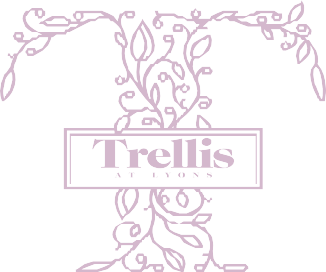                                            DINNER MENU                                    SERVED FROM 6:00PMSTARTER –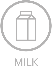 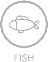 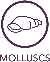 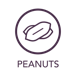 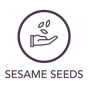 Galway Bay Mussels		12.50White Wine, Parsley, Lemon, Served with House-made Guinness Bread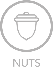 Globe Artichoke		12.00Broad Bean, Hazelnut Salad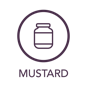 Chicken Liver Parfait 		10.00Apple Jelly, ChutneyServed with House-made Brioche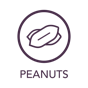   Tj Crowes Ham Hock Terrine   	14.00  Grilled Peach, Radish Salad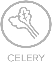   MAIN COURSE –  8oz Irish Beef Fillet                      36.00             Hand-cut Chips, Watercress, Bearnaise Sauce         Annagassan Cod                          25.00            Summer Vegetable Fricassee, Lemon Butter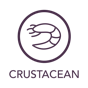              Haddock Fish and Chips              16.50            Mushy Peas, Tartare Sauce, Lemon